РОССИЙСКАЯ ФЕДЕРАЦИЯКАРАЧАЕВО – ЧЕРКЕССКАЯ  РЕСПУБЛИКАМУНИЦИПАЛЬНОЕ КАЗЕННОЕ ОБЩЕОБРАЗОВАТЕЛЬНОЕ УЧРЕЖДЕНИЕ«СРЕДНЯЯ ОБЩЕОБРАЗОВАТЕЛЬНАЯ ШКОЛА № 1 ст. КАРДОНИКСКОЙ»ПРИКАЗ31.08.2020 г.		 ст. Кардоникская		№ 77	Об утверждении календарногоучебного графика МКОУ «СОШ №1 ст. Кардоникской»на 2020-2021 учебный годПРИКАЗЫВАЮ:Утвердить календарный учебный график МКОУ «СОШ №1 ст. Кардоникской» на 2020-2021 учебный год:I. Продолжительность учебного года   1 кл.            2.09.2020 – 25.05.2021 г.   2-8,10кл.         02.09.2020 – 29.05.2021 г.   9,11кл.             02.09.2020 – 25.05.2021 г.  1 смена с 8 ч. 00 мин. (1 –11 классы) – 13 ч. 50 мин.,2 смена – с 11ч 30 мин (3-4 классы) – 16ч.20 минПродолжительность уроков 2-11 классов  - 40 минутэлективных курсов, факультативов, кружков ( 4-11 классы ) -40 мин., Продолжительность урока в 1 классе –           35 мин. 1 четверть                                                                                40 мин. со 2-ой четвертипосле 2 урока  динамическая пауза – 20 минут Продолжительность учебной недели:          1- 11 классы – пятидневная учебная неделя.     II. Продолжительность каникул:          - осенние  - с 02.11.2020  по 07.11.2020 – включительно  (6 дней);	- зимние – с 29.12.2020г – 09.01.2021 г  -включительно (9 дней); 	- февральские  каникулы – 22.02.2021 – 27.02.2021 (5 дней)	-весенние  - с 22.03.2021 – по 27.03.2021г. –включительно (6 дней).III. Начало уроков 1 смена	                                                                                   2 смена1 урок       8 ч. 00 мин. –  8 ч. 40 мин.	1 урок – 11.30 – 12.102 урок       8 ч. 50 мин. –   9 ч. 30 мин.	2 урок – 12.20 – 13.003 урок     9 ч. 40 мин. – 10 ч. 20 мин.	3 урок – 13.10 – 13.504 урок     10 ч. 30 мин. – 11 ч. 10 мин.	4 урок – 14.00 – 14.405 урок     11 ч. 30 мин. – 12 ч. 10 мин.	5 урок – 14.50 – 15.306 урок     12 ч. 20 мин. – 13 ч. 00 мин.			6 урок – 15.40 – 16.207 урок     13 ч. 10 мин. – 13 ч. 50 мин.IV. Аттестация Текущий контроль успеваемости обучающихся Учреждения осуществляется учителями (преподавателями) по пятибалльной системе (минимальный балл - 2; макс. балл - 5). Промежуточные итоговые оценки в баллах выставляются по всем предметам по окончании каждой четверти учащимся во 2 (со второй четверти) - 9 классах, по окончании полугодия в 10 – 11 классах.В конце учебного года выставляются итоговые годовые оценки.Государственная (итоговая) аттестация обучающихся Учреждения осуществляется в соответствии с Положением о государственной (итоговой) аттестации выпускников общеобразовательных учреждений, утверждаемым Министерством образования и науки Российской Федерации. V. Система оценок2 – 11 классы пятибалльная система1 класс (в течение всего учебного года) и 2 класс (первая четверть)  –балльное оценивание знаний обучающихся не проводится  (Устав школы).VI. Дни здоровья1 – 11 классы – по плану школыVII. Заседания органов самоуправления:     Совет профилактики -   раза в четверть и по необходимости     Методический совет – 1 раз в четверть     Педагогический совет – август, ноябрь, январь, март, апрель, май, июнь согласно плана работы.     Управляющий совет – 1 раз в полугодие     Совещание при директоре – по плану      Общешкольные родительские собрания – 2 раза  в  год     Заседание МО классных руководителей, МО учителей русского языка, математики и начальных классов – 1 раз в четвертьVIII. Проведение общешкольных мероприятий:        Всероссийская олимпиада школьников: школьный этап – октябрь                                                    муниципальный этап – ноябрь – декабрь         Всероссийские проверочные работы – апрель – май. Общешкольные праздники:  в соответствии с воспитательным  планом  ОУ  на 2020-2021г.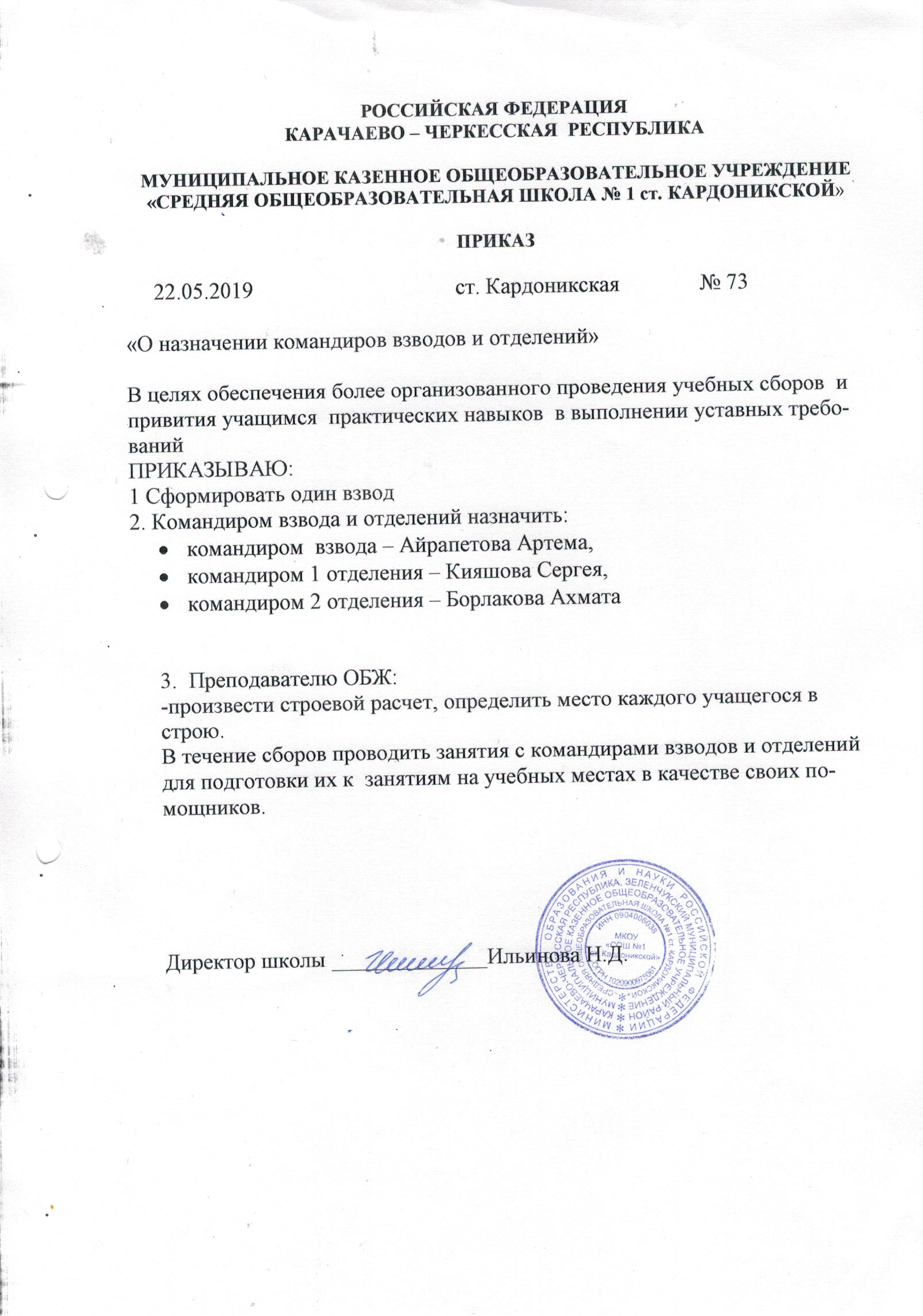 